Государственное бюджетное профессиональное образовательное учреждение Ростовской области«Октябрьский аграрно-технологический техникум»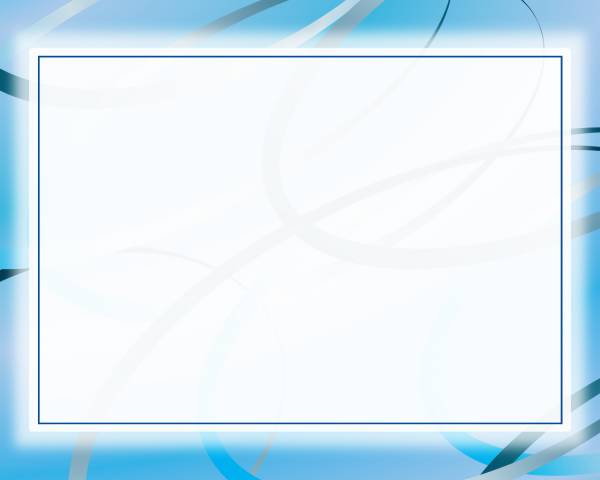 Разработка квест-игрыв рамках Всероссийского фестиваля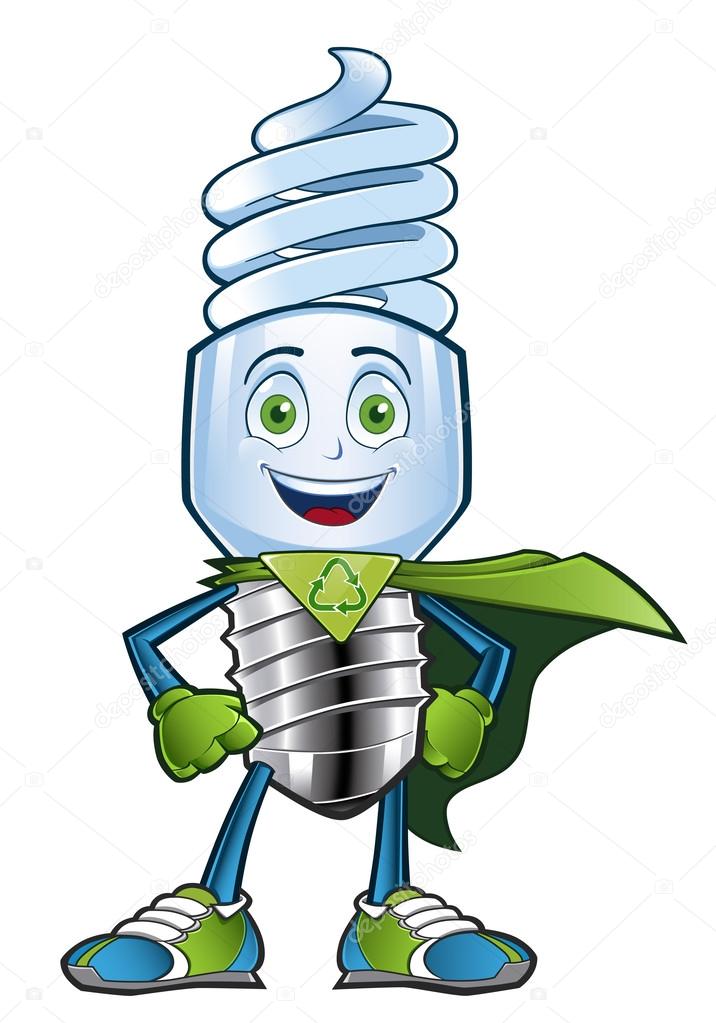  энергосбережения #ВместеЯрче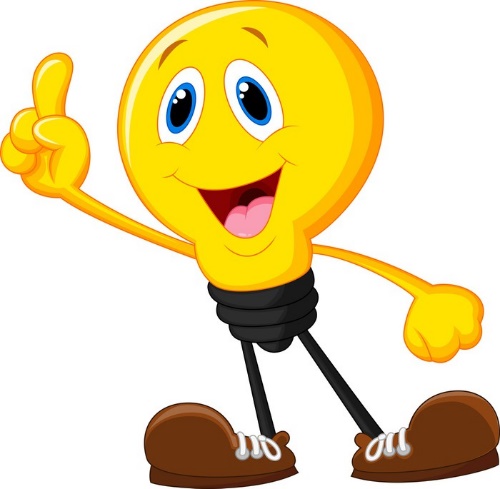        Разработчик: Евтушенко Е.А.Квест – игра «Энергосбережение – наше будущее».Цель:формирование у студентов навыков сбережения энергетических ресурсов.Задачи:1. Стимулировать развитие привычки рационально и бережно относитьсяк энергоресурсам.2. Стимулировать внедрение культуры энергосбережения в семье.3. Развивать организаторские и коммуникационные навыки, сплочение коллектива.4. Повысить мотивацию студентов к использованию способов энергосберегающего образа жизни в повседневной жизни.Материалы и оборудование: таблички с названиями станций, загадки, ребусы, видеоролик «Вместе ярче». Ответственные на станциях: члены экологического клуба «Экос».Участники игры: студенты 1 курса.План проведения.Распределить станции по кабинетам.Распределить ответственных за станции, выдать задания.Объявить о дате проведения и формировании команд по 5 человек от группы 1-х курсов. Каждая команда придумывает название, эмблему и девиз. (За их наличие - дополнительные баллы).Составить график старта и приготовить маршрутные листы.Стартуют команды из библиотеки. Перед началом командиры получают маршрутные листы.После прохождения всех этапов, команды возвращаются в библиотеку для подведения итогов.Станции:1 - «Энергосберегательная» (1 этаж, охрана)2 – «Световая» (библиотека, читальный зал)3 - «Водная» (кабинет 103, история) 3 - «Экономная» (кабинет 105, преподавательская). 4 - «Экологичная» (библиотека, зал)Ход квест-игры.Вступление.Все команды рассаживаются в библиотеке.Вед. Добрый день, дорогие участники игры. Мы собрались здесь не случайно. В сентябре-октябре 2018 года по всей нашей стране проходит Всероссийский фестиваль энергосбережения #ВМЕСТЕЯРЧЕ.Просмотр видеоролика «Вместе ярче»  Вед. И сегодня мы проводим игру-квест «Энергосбережение – наше будущее» в рамках Всероссийского фестиваля энергосбережения #ВМЕСТЕЯРЧЕ.В игре принимают участие 3 команды. Давайте, поприветствуем участников… (Каждая команда встает, называет свою команду и девиз, показывает эмблемы)Вед. Итак, команды представились. А сейчас послушайте правила игры.Сейчас каждая команда получит маршрутный лист, по которым будет путешествовать по станциям. Вам предстоит пройти трудные, но интересные испытания, где вы должны проявить свою смекалку, ловкость и смелость. Показать свои знания и умения. А главное - быть единой командой. За каждое испытание вы получите баллы. Когда вы пройдете все станции, вы возвращаетесь назад (в библиотеку) для подведения итогов. Какая команда наберет больше баллов, та и одержит победу в нашей игре. Командам выдаются маршрутные листы, и они отправляются по станциям. На каждой станции есть ведущий, который задает задания. За каждое правильно выполненное задание он дает команде «лампочку», в конце подсчитывается количество лампочек – баллов и записывает в маршрутный лист.Станция «Энергосберегательная». (1 этаж, охрана)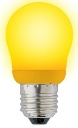 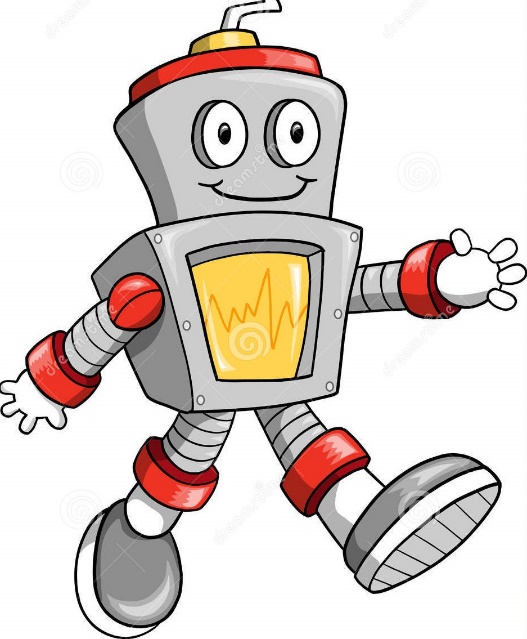 Добрый день. Меня зовут Электроша. Отгадайте мою загадку.К дальним селам, городам Кто идет по проводам? Светлое величество! Это... (электричество)Правильно. А для чего оно нужно?(Ответы студентов)Сейчас я проведу викторину. Вам необходимо ответить на вопросы. За правильный ответ вы получаете лампочку-1 балл.Викторина по энергосбережению 1 вопрос: Какой класс энергоэффективности бытовой техники является наиболее экономичным? 1. «А» 2. «1» 3. «эконом» 4. «С» Ответ: 1. «А» Приобретая бытовую технику, обращайте внимание на класс ее энергоэффективности. Найти данную информацию можно на этикетке. Наиболее энергоэффективным является класс «А» (уже появились «А+», «А++»), далее по убыванию: B, C, D, E, F, G. Это европейская система маркировки. 2 вопрос: Какая лампа наиболее энергоэффективная? 1. Светодиодная 2. Лампа накаливания 3. Керосиновая 4. Люминисцентная 5. Паяльная Ответ: 1. Светодиодная Наиболее энергоэффективной является светодиодная лампа. Преимущества перед другими типами ламп: длительный срок службы, экономичное использование электроэнергии, без-опасность использования, незначительное тепловыделение. С точки зрения энергоэффективности, затратности и практического применения считаются наиболее функционально-перспективным направлением. Но пока эти лампы не получили такого широкого распростране-ния, как всем известные люминисцентные лампы (менее энергоэффективны, чем светодиодные, но выгоднее ламп накаливания). Однако при повреждении колба люминисцентной лампы высвобождает пары ртути, что может вызвать отравление. В России система утилизации таких ламп пока не отлажена. 3 вопрос: У какого бытового прибора среднестатистический расход электроэнергии за месяц больше, чем у других? 1. Компьютер 2. Холодильник 3. Телевизор 4. Стиральная машина Ответ: 2. ХолодильникВ среднестатистической семье больше всего энергии расходует холодильник. Этот бытовой прибор работает непрерывно. Тем не менее, есть ряд мер, которые помогут значительно сократить энергопотребление. Не ставьте холодильник близко к радиаторам отопления, вплотную к стене. Чем ниже температура теплообменника, расположенного на задней стенке холодильника, тем реже он включается. Регулярно размораживайте холодильник. Не ставьте в холодильник горячие или теплые продукты.4 вопрос: Примерно 40% потерь тепла в домах происходит через: 1. Вентиляцию 2. Дверные щели 3. Окна 4. Стены Ответ: 3. Окна По оценкам специалистов, 40 % потерь тепла происходит через окна. Их дополнительная тепловая изоляция или замена на современные стеклопакеты может повысить температуру в помещении на 4-5° С, что позволит сократить затраты на дополнительное отопление. Чтобы привести окна в порядок, не обязательно устанавливать дорогостоящие стеклопакеты. В большинстве случаев достаточно утеплить их современными изоляционными материалами. 5 вопрос: Сколько процентов электроэнергии используется впустую, если зарядное устройство для сотового телефона оставлять включенным в сеть? 1. 0% 2. 65% 3. 95% Ответ: 3.  95% Привычка оставлять оборудование в режиме «standby» (режим ожидания) сокращает ваш семейный бюджет. Выключение из сети телевизора, видеомагнитофона, музыкального центра позволит снизить потребление электроэнергии в среднем до 300 кВт/ч в год. Зарядное устройство для мобильного телефона, оставленное включенным в розетку, нагревается, даже если телефон к нему не подключен. Это происходит потому, что устройство все равно потребляет электричество. 95% энергии используется впустую, когда зарядное устройство подключено к розетке постоянно. 6 вопрос: Сколько процентов солнечного света поглощают грязные окна? 1. 30% 2. 60% 3. 100% Ответ: 1. 30% Запыленные стёкла могут поглощать до 30% света. Содержите их в надлежащей чистоте! 7 вопрос: Заполненный мешок для сбора пыли в пылесосе дает увеличение расхода электроэнергии: 1. 10% 2. 20% 3. 40%Ответ: 3. 40%При использовании пылесоса на треть заполненный мешок для сбора пыли ухудшает всасывание на 40%, соответственно, на эту же величину возрастает расход потребления электроэнергии.8 вопрос: Главным с точки зрения энергоэффективности при покупке автомобиля для вас должен стать вопрос: 1. В каком году произведен автомобиль? 2. На каком топливе работает автомобиль? 3. Какова марка автомобиля? 4. Сколько топлива потребляет автомобиль? Ответ: 4. Сколько топлива потребляет автомобиль? При сгорании одного литра бензина вырабатывается два с половиной килограмма угле-кислоты. Главным при покупке автомобиля для вас должен стать вопрос: «Сколько топлива он потребляет»? В настоящее время на рынке присутствуют автомашины, потребляющие 4 литра бензина на 100 км и менее.Станция  «Световая» - (библиотека, читальный зал)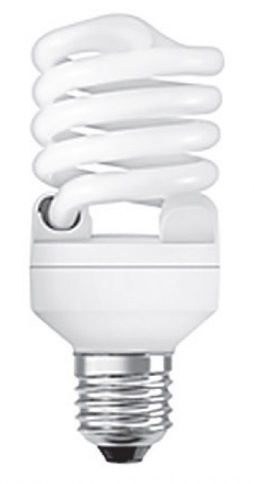 (Команды встречают 2 «лампочки» - студентки с рисунками лампочек на голове).Добрый день. Мы светлые девчушки, лампы-хохотушкиВаш дом мы освящаем круглый годБез нас никто не проживёт.Лампа накаливания. Я - лампочка накаливания, авторитетная, меня любой знает. Я живу и работаю в каждом доме. 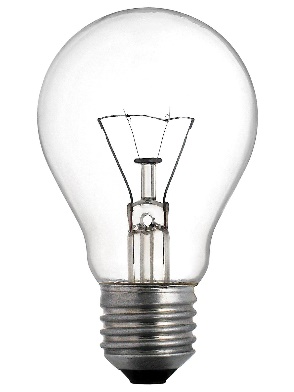 Энергосберегающая лампа.- Но есть у тебя и недостатки: ты тратишь электроэнергию в 8 разбольше, чем я, лампочка энергосберегающая. И я горю в пять раз дольше,чем ты.Лампа накаливания. - Ах, но обе мы страдаем оттого, что вы забываете нас выключать.Энергосберегающая лампа.- Про свет не забывайте, Не нужен,Вместе:Выключайте!Задание 1. Головоломка. Прочитайте слова и запишите их. Время – 1 минута.(Команде выдается лист с головоломкой, они должны расшифровать слова. За каждое слово получают лампочку - балл)Ответы: лучина, фонарь, керосиновая лампа, электрическая лампочка.Сейчас мы поиграем в игру «Лампочки».Задание 2. Игра «Лампочки».Время – 1 мин.На полу разложены беспорядочно картинки лампочек, напечатанные на бумаге.По сигналу участники игры собирают лампочки в течение полминуты. Сколько лампочек успели собрать, столько баллов получают.Станция  - «Водная» (1 этаж. кабинет 103)Ребят встречает Счетчики. 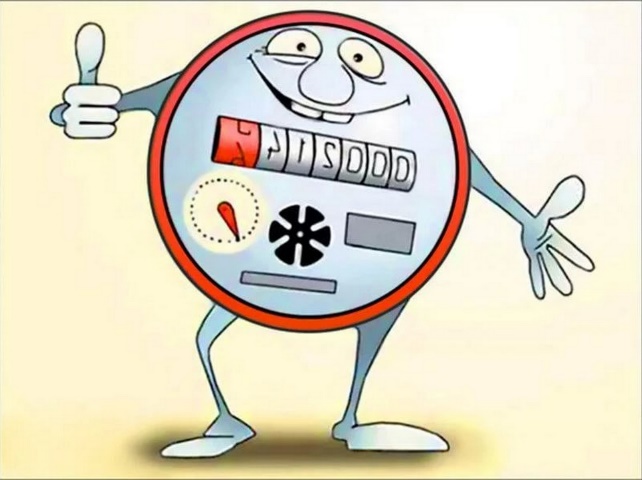 Счетчик 1.Добрый день, дорогие ребята. Я, счётчик, воды учётчик, веду строгий учёт каждой капли воды. Я расскажу вам о том, как неразумно вы тратите воду. Открыл кран до отказа, прошла одна минута...12-20 литров воды. Вымыл руки...8 литров. Таким образом, каждый день человек тратит около 180 литров воды. Счетчик 2.Воду, водицу, водичку мы любим, Кран повернём - и литрами губим. Знай, экономя водицу-сестрицу, Ты дашь возможность потомкам напиться.Задание «Мозайка».1) Вам необходимо из частей сложить рисунок и сказать, что на нем изображено.2) Назвать правила пользования с этим ресурсом.Примерные ответы:- Закрывать кран, пока чистим зубы или пользоваться стаканом для полоскания рта. - Мыть посуду не под текущей струей воды, а в раковине, закрыв отверстие пробкой. - Не забывать выключать воду! (За правильно выполненные задания команды получают капельку)Счетчик 1.Молодцы, правильно.Три простых правила - и за год сможете сэкономить целое озеро диаметром 200 метров и глубиной 2 метра. Помните: для экономии воды Вам необходимо: установить счётчики учёта воды; закрывать краны; экономно использовать воду. Счетчик 2.Помните: бережное отношение к воде - долг каждого из нас! (Считают капельки, записывают количество баллов в маршрутный лист)Станция  «Экономная» (кабинет 105, преподавательская)Добрый день, ребята. Я – Экономишка. Сегодня мы вспомним, как необходимо экономить электроэнергию. 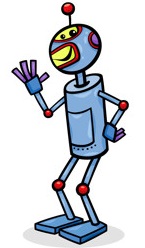 Задание: Отгадайте ребус и опишите способы экономии электроэнергии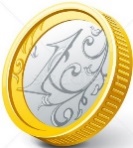 с помощью этого прибора или предмета.(За отгаданный ребус выдается рисунок монетки, за правильный способ экономии-монетку. В конце подсчитывается количество монет и ставятся баллы в маршрутный лист.	Примерные ответы:Окно: Чтобы в помещении было светло стекла окон надо мыть чаще, незагораживать их большими цветами, и не занавешивать шторами.Лампа: В светильниках надо применять современные энергосберегающиелампы.Холодильник: Нужно помнить простые правила:Устанавливать холодильник в прохладном месте,Не держать дверцу долго открытой.Не класть горячие продукты в камеру.Не стоит ставить холодильник вблизи батареи или других отопительных приборов. Крайне отрицательно на работе холодильника сказывается и большая “шуба” в морозильнике. Поэтому помогите взрослым, не поленитесь его лишний раз оттаять.Чайник: В чайник наливать столько воды, сколько требуется.Пылесос: Пылесос меньше потребляет энергии, когда его мешок пуст.Утюг: Экономить электроэнергию можно даже при глажении. Для этого надо помнить, что слишком сухое и слишком влажное белье приходится гладить дольше, а значит, и больше расход энергии. И еще одна “мелочь”: утюг можно выключать за несколько минут до конца работы; на это время вполне хватит остаточного тепла.Существует правило Совершенно правильное: Только там народ богат, Где энергию хранят, Где во всём царит расчёт И всему известен счёт.Берегите электроэнергию!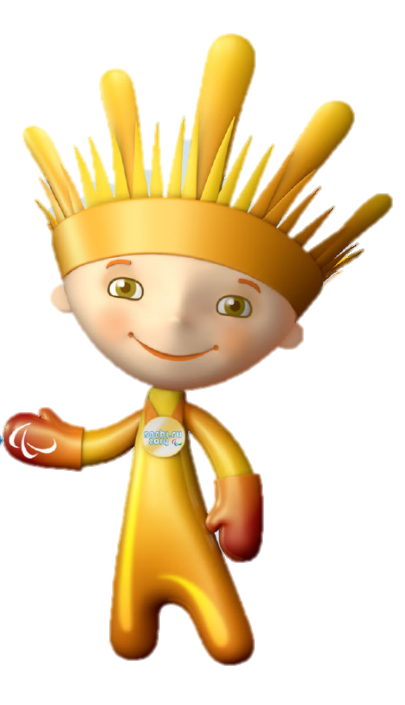 Станция «Экологичная» - (библиотека, зал)Эколучик 1.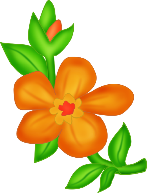 Здравствуйте, мы - Эколучики. Это очень-очень важно-Экономить свет и воду.Будет делать это каждый,-Значит, сохраним природу!Эколучик 1.Экономим электроэнергию – бережем природу!Задание. «Выпустим листовку» (Команде выдается чистый лист, маркеры и предлагается красочно оформить листовку в виде обращения на тему «Сохраним электроэнергию вместе».) Вам необходимо выпустить красочную листовку на тему «Сохраним электроэнергию вместе». Время – 5 минут.Оценивание:Рисунок – 1 баллПризыв, лозунг – 1 балл.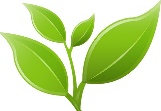 3. Заключительная часть. Подведение итогов конкурса.(все команды собираются в библиотеку, сдают маршрутные листы, пока подсчитываются баллы, идет видеоролик «Энергосбережение».)Вед. Закончились испытания. Предлагаем перейти к подсчету результатов игры. А пока мы подсчитываем, посмотрите видеоролик «Энергосбережение».Видеоролик «Энергосбережение».Энергосбережение – это емкое понятие, под которым понимается не только сэкономленные деньги семейного бюджета, это забота о тех, кто будет жить на планете Земля, это забота о наших детях. Научиться использовать энергию, находящуюся в нашем распоряжении, в условиях энергетического кризиса просто необходимо. Использовать ее нужно настолько эффективно и безопасно по отношению к окружающей среде, насколько это возможно. Экономия энергоресурсов позволяет сократить потребление природных ресурсов, а значит, и снизить выбросы вредных веществ в атмосферу, сохранить чистоту вод, сохранить лес. Каждый из нас может внести свой вклад в общее дело охраны природы, особенно, если сумеет приобщить к своему примеру детей друзей, знакомых.Ну а теперь итоги нашей игры.Итак, больше всех баллов у команды ….        (объявляются результаты).Вед. Спасибо вам ребята, за интересную игру!Мы надеемся, что вы усвоили много информации по энергосбережению. Не забывайте сберегать энергию! До свидания!